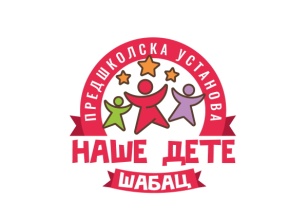 ПУ „НАШЕ ДЕТЕ“ ШабацГосподар Јевремова 23 | 15000 ШабацТел: +381 (15) 304-750, (15) 304-751              E-mail: info@nasedete.org                          Web: www.nasedete.rsДеловодни број: 1506/02Датум: 03.06.2019.На основу чл. 116. Закона о јавним набавкама („Сл. гласник РС“ бр. 124/2012, 14/2015, 68/2015) Предшколска установа „Наше дете“ Шабац, ул. Господар Јевремова бр.23., објављује :ОБАВЕШТЕЊЕ О ЗАКЉУЧЕНОМ УГОВОРУВрста поступка: поступак јавне набавке мале вредностиПодаци о наручиоцу: Предшколска установа „Наше дете“ Шабац, ул. Господар Јевремова бр. 23, ШабацВрста наручиоца: УстановаПредмет јавне набавке:Добра – грађевински материјалВредност уговора о јавној набавци:Партија 1 – 23.600,00  динара без ПДВ-а;Партија 2 – 151.120,00  динара без ПДВ-а;Партија 3 – 48.750,00 динара без ПДВ-а;Партија 4 – 149.600,00 динара без ПДВ-а;Партија 5 – 80.000,00 динара без ПДВ-а.критеријум за доделу уговора:најнижа понуђена ценаброј примљених понуда: 2највиша и најнижа понуђена цена:највиша: партија 1 - 23.600,00  динара без ПДВ-а;Партија 2 – 151.120,00  динара без ПДВ-а;Партија 3 – 54.999,00 динара без ПДВ-аПартија 4 – 149.600,00 динара без ПДВ-а;Партија 5 – 80.000,00 динара без ПДВ-а.најнижа: Партија 1 – 23.600,00  динара без ПДВ-а;Партија 2 – 151.120,00  динара без ПДВ-а;Партија 3 – 48.750,00 динара без ПДВ-а;Партија 4 – 149.600,00 динара без ПДВ-а; Партија 5 – 80.000,00 динара без ПДВ-а.део или вредност уговора који ће се извршити преко подизвођача: немадатум доношења одлуке о додели уговора:23.05.2019. године10) датум закључења уговора: 31.05.2019. године11) основни подаци о добављачу:      Партија 1 – ТП „Бојан“ доо Београд, ул. Др Ивана Рибара бр. 115А.,      11000 Београд,  МБ 07479565, ПИБ:101684693;       Партија 2 – ТП „Бојан“ доо Београд, ул. Др Ивана Рибара бр. 115А.,      11000 Београд,  МБ 07479565, ПИБ:101684693;      Партија 3 - ТП „Бојан“ доо Београд, ул. Др Ивана Рибара бр. 115А.,      11000 Београд,  МБ 07479565, ПИБ:101684693;       Партија 4 - ТП „Бојан“ доо Београд, ул. Др Ивана Рибара бр. 115А.,      11000 Београд,  МБ 07479565, ПИБ:101684693;       Партија 5 - ТП „Бојан“ доо Београд, ул. Др Ивана Рибара бр. 115А.,      11000 Београд,  МБ 07479565, ПИБ:101684693. 12) период важења уговора: Уговор се закључује на период годину дана од дана када га потпишу обе уговорне стране